Månedsbrev for desember 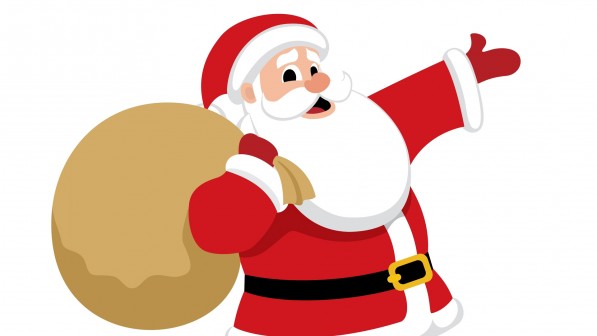 Så var desember her og det er endelig tid for litt julestemning.I desember vil vi ha adventsamlinger med tenning av lys, kalendertrekking, julesanger og julefortellinger. I tillegg vil Mosetussene lese «24 dager til jul» av Eivind Herredsvela som et fast innslag i julesamlingene, og Trollene vil se NRK Supers Snøfall.  Desember er fullspekket med julestemning og julemagi, der vi vil bruke en del tid på baking og formingsaktiviteter. Både Mosetussene og Trollene skal også på julevandring på Hafrsfjordsenteret og på julekonsert i Stavanger konserthus. 13 desember vil vi markere Lucia i barnehagen. Vi vil da invitere dere foreldre på Luciafrokost på avdelingen. Det vil bli servert lussekatter og saft. Frokosten vil vare fra 07.30-09.00. Luciatoget starter kl. 08.00. Da vil Trollene først gå sammen i tog nede på småbarnsavdelingene før de kommer opp på Tussene. Oppe på Tussene kan de barna som har lyst bli med i toget. Det kan være lurt å være i barnehagen senest 07.50 denne dagen, og barna kan med fordel komme i hvite klær. 15 desember arrangerer vi julebord på avdelingen. Det vil da bli julemat, dans og god stemning! Egen invitasjon kommer20 desember er det nissefest i barnehagen. De som ønsker det kan ha på seg «nisseklær», røde klær eller en rød lue denne dagen. Festen starter ute kl. 09.45. Da samles hele barnehagen til en fellessamling, før vi går inn i grillhytten og besøker nissen. Etterpå går vi inn på avdelingen og spiser nissegrøt. Praktisk informasjon: Åse er sykemeldt frem til jul, og vi vil få vikar for henne de dagene hun er borte. Kristian skal ha ferie i uke 51. Vi har ett tørkeskap som fungerer på avdelingen. Det er bestilt inn et nytt, men på grunn av leveringsproblemer ser det ut til at det vil ta tid før dette kommer. Vi har derfor behov for deres hjelp med tørking av klær. Vi ser at verken dress eller regntøy tørker på stativene over natten da disse henger tett. Støvler og sko tørker også sakte i tørkeskapet når det allerede er fullt med luer og votter. Dersom det er vått ute, trenger vi derfor at dere tar med dere barnas klær hjem for å tørke dem hjemme over natten. Barna vil på denne måten holde seg varme i uteleken neste dag også!Minner om at 2 januar er planleggingsdag. Månedsbrev og plan for januar blir lagt ut på nyåret.Mosetussene: November har vært en flott (og litt kjedelig) måned på Mosetussene. Vi har stort sett hatt språk/lekegrupper hver dag utenom Onsdagene, da har vi vært på tur. Jeg skriver «stort sett», fordi vi har dessverre hatt litt sykdom på avdelingen, og da utgår de vanlige planene våre. Første uke i november var kort, vi rakk en fin tur til gruffaloskogen, og koste oss med gruffalo rundt bål i grillhytten. På fredagen denne uken fikk vi feiret Lucas, som ble fire år! Hurra! Det ble en flott avslutning på uken.Uke to i november gikk vi til Tingbøskogen for første gang. Det var langt å gå for de minste, men dette klarte de godt. På veien fikk vi hilse på trollet Olle Bolle (som sitter forsteinet i en hage langs veien), og vi fikk se spøkelseshuset. Veldig spennende å tenke på om det bor spøkelser der (for det ser i hvert fall sånn ut), og hvorfor de sover på dagen. I skogen fant barna fort ut at det var mye kjekt å gjøre på, og de både klatret i trær og bygget pinnehus. Vi hadde leke- og språkgrupper mesteparten av uken. Dette begynner vi å få gode rutiner på.Uke tre i november gikk vi en lang tur til sjøen. Det var godt og kaldt denne turdagen, så da var det godt med ett bål og varme seg ved. På fotballbanen hadde vi mye fin regellek, som «rødt lys» og «alle mine kyllinger». Det var også ganske kjekt å få undersøke litt i fjæren. Da vi spiste lunsj fikk vi besøk av en veldig koselig katt som bare vill ha oppmerksomhet og kos. Før vi gikk videre derfra fikk alle som ville ha, grillet marshmellows. Også denne uken hadde vi leke- og språkgrupper. Uke fire i november ble en utfordring, da hadde vi litt manko i personalet, og måtte dessverre skrote de planlagte aktivitetene denne uken. Vi klarte alikevel å få en flott uke, med mye god lek i fellesskap, og mange fine lesestunder. Onsdagen jukset vi litt og fikk se på film sammen med Trollene. Det var veldig stas. Siste uken i november var nesten alle på plass igjen, og vi får god hjelp av Romina, som vil være vikar hos oss noen dager i uken frem til jul. Vi er heldige som får ha henne med oss. Denne uken har vi bakt pepperkaker til julekalenderen vår, pyntet dem og hatt en fin tur til Tingbøskogen igjen. Denne gangen ble det ordentlig bål, og grillpølser med lumpe og ketchup. Veldig kjekt å se hvor fort barna finner seg til rette i skogen. Vi har fått pyntet litt på avdelingen, og vi gleder oss til å sparke i gang advent på fredag.Trollene:I november har vi vært på turer til både lekeplass og skog. På turene har vi klatret, vi har lekt ulik rollelek og vi har undret oss sammen. Vi har også hatt med oss bålpannen vår på tur, der vi har laget kyllingwok med nudler og tacosuppe. På førskoledagene denne måneden har vi jobbet videre med følelser. Vi har da arbeidet med følelsen sint. Barna har fortalt om ting som kan gjøre dem sinte, samt hvordan de kan opptre dersom de er sinte. Alle har også laget hver sin stressball, med en følelse på. Barna presenterte sin stressball i samling, og forklarte hvorfor den hadde den følelsen. I tillegg har vi prøvd oss på yoga!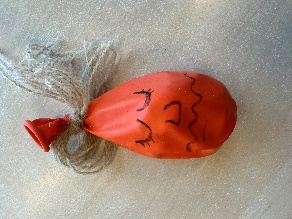 Vi har også smått arbeidet med tema «yrkesgrupper» i november. Da har vi snakket om ulike yrker og hva et yrke er. Barna har også vært med på å dele sine egne tanker og meninger om ulike jobber. Vi laget også en oversikt der barna fortalte hva de selv ville bli når de blir store.  På den siste førskoledagen i november var vi på Stavanger kunstmuseum. På museet ble vi tatt godt imot av to damer som jobbet der. Vi startet med å snakke om hva kunst egentlig er, før vi gikk inn i verkstedet. Inne på verkstedet var det et stort bord som var fylt med flere kasser med mosaikkbiter i ulike farger. Barna fikk utdelt hvert sitt trebrett, som de skulle bruke til å lage sine egne mosaikkbilder. Det ble laget mange ulike ting som spill, regnbue, Pikachu, sint robot og vindu. Etter hvert som vi ble ferdige med bildene fikk vi leke litt inne på verkstedet med klossene, magnetene og tegning. Vi fikk deretter en kort omvisning inne på museet der vi så på utstillingen til Sol Calero. Vi har fortsatt på svømmeopplæring hver torsdag i november, og vi vil fortsette der frem til skolens juleferie. I november har Trollene deltatt på barnehageskøyting sammen med «Sjefen» i Stavanger ishall. Der fikk vi opplæring av «sjefen», som lærte oss ulike teknikker og metoder for hvordan barna skal mestre det å gå på skøyter uten støtte. Vi begynte med informasjon om skøyting, og trening på gulvet slik at vi kunne bli venn med skøytene våre. Før vi etter hvert inntok isen. Den første treningen var utfordrende for mange av barna. De fikk erfare at det var vanskelig å stå på skøyter, og flere av barna ble slitne. På den andre treningen derimot var opplevelsen en helt annen. Vi så flere smil og mestringsopplevelsene var flere! På den tredje treningen brukte vi hele banen når vi gikk på skøyter, og vi fikk mange nye oppgaver. Barna ble gode veldig fort, og vi er spente på å se utviklingen videre! Vi kommer til å fortsette å gå på skøyter gjennom vinteren. Vi vil da fortsette å gå sammen med trollegruppa på Vettene, men det er da barnehagen som skal stå for treningsopplegget.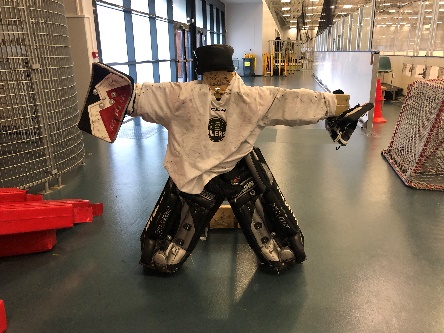 «Barna skal inkluderes i aktiviteter der de kan få være i bevegelse, lek og sosial samhandling og oppleve motivasjon og mestring ut fra egne forutsetninger». Rammeplan for barnehager (2017). I desember skal vi på skøyting 4 desember. Etter jul vil vi gå ca. 1 gang per uke. Tirsdag 5 desember skal Trollene besøke «Appelsinbåten» som er et formidlingsopplegg med førjulsstemning og stavangerminner for førskolegrupper arrangert av Stavanger Maritime museum. Vi går fra barnehagen 09.15 denne dagen. Dette gleder vi oss til! I forbindelse med Lucia skal Trollene også på Hafrsfjordsenteret tirsdag 12 desember for å synge for de eldre. Vi vil da synge tre ulike sanger, og ha med oss noe godt som vi deler ut. Det er fint om barna kan ha med seg hvite klær denne dagen ogsåBursdager: 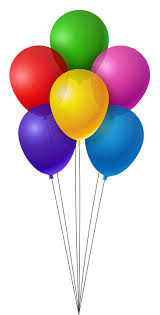 Nora 5 år, 23 desemberJulie G., 5 år 25 desemberHipp, hipp hurra!Da gjenstår det bare å ønske alle en riktig fin juletid.Hilsen Ellen, Åse, Guro, Pranvera, Kristian og Camilla